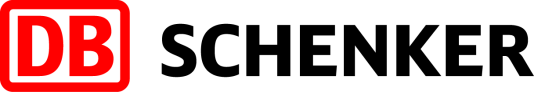 CUSTOMS POWER OF ATTORNEY
 

_________________________   _________________________Place 		               Date


_________________________   _________________________Company name                            Organisation no./ EORI no. 
_________________________   _________________________Signature		               Printed name

This POA must be signed by an authorized signatory at the company.Hereby Schenker AB, corporate 556250-3630, is authorized to act as Direct Representative at all the Swedish customs offices to notify goods according to all the available customs procedures. 
This Power of Attorney applies until it is withdrawn in writing by us.
We certify, unless otherwise notified by us, that our products are not included on any lists concerning special rules (e.g. Dual Use) or included in any restrictions regarding import or export.